БЮДЖЕТНОЕ УЧРЕЖДЕНИЕ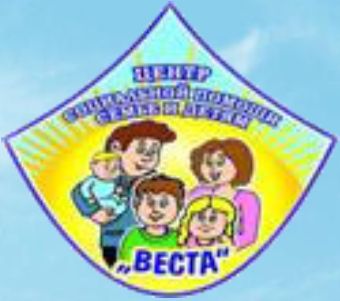 ХАНТЫ-МАНСИЙСКОГО АВТОНОМНОГО ОКРУГА - ЮГРЫ «МЕТОДИЧЕСКИЙ ЦЕНТР РАЗВИТИЯ СОЦИАЛЬНОГО ОБСЛУЖИВАНИЯ»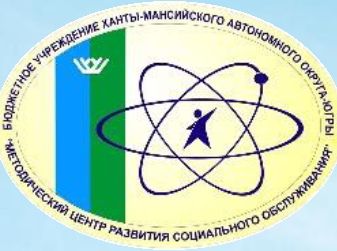 БЮДЖЕТНОЕ УЧРЕЖДЕНИЕХАНТЫ-МАНСИЙСКОГО АВТОНОМНОГО ОКРУГА - ЮГРЫ
«ЦЕНТР ПОМОЩИ СЕМЬЕ И ДЕТЯМ «ВЕСТА»МЕТОДИЧЕСКИЕ РЕКОМЕНДАЦИИ
ДЛЯ СРЕДСТВ МАССОВОЙ ИНФОРМАЦИИ
ПО ПОДГОТОВКЕ И РАЗМЕЩЕНИЮ
ИНФОРМАЦИИ ПО ПРОБЛЕМЕ СУИЦИДАСодержаниеВведение	 3Основные принципы и правила, используемые при подготовке и размещении материалов	по	суицидальной тематике	 5Недопустимые для использования материалы, факты и термины при освещении суицидальной тематики	 7Особенности подготовки материалов по профилактике суицидального поведения для аудитории детского и подросткового возраста	 9ВведениеВ современном обществе средства массовой информации (СМИ) играют важную роль в распространении разнообразной информации различными способами. Они оказывают значительное влияние на общественное мнение, убеждения и поведение людей, политику, экономику и социальную жизнь. Благодаря своему воздействию СМИ принимают участие, в том числе, и в предотвращении самоубийств.Самоубийство - это один из самых трагических путей ухода из жизни. У большинства людей, размышляющих о самоубийстве, отношение к нему является неоднозначным. Они не уверены в том, что они действительно хотят умереть. Одним из многих факторов, которые могут подтолкнуть уязвимого человека к совершению самоубийства, нередко оказывается его широкое освещение в СМИ. Особенности освещения СМИ случаев самоубийств могут оказать влияние на лиц с суицидальными наклонностями.В то же время, благодаря своему влиянию, специалисты СМИ могут играть активную роль в распространении информации о преодолении кризисных	ситуаций,	доступности	психологической,психотерапевтической и психиатрической помощи, способствовать дестигматизации психических расстройств, тем самым предотвращая самоубийства.Руководства для специалистов СМИ по данной тематике существуют во многих странах (Австралия, Австрия, Новая Зеландия, Канада, Германия, США, Швейцария, Япония). Исследования, проведенные в Австрии и Швейцарии, показали, что выполнение методических рекомендаций по подготовке и размещению информации по проблеме суицида может приводить к снижению количества самоубийств в определенных подгруппах населения.Цель данных рекомендаций заключается в оказании методической помощи специалистам СМИ в вопросах освещения случаев самоубийств в целом и при особых обстоятельствах, в подборе надежных источников информации по этой проблеме.Методические рекомендации подготовлены на основании руководства для специалистов СМИ «Превенция самоубийств» Всемирной Организации Здравоохранения (ВОЗ) и рекомендаций по распространению в СМИ информации о случаях самоубийства, разработанных Федеральной службой по надзору в сфере защиты прав потребителей и благополучия человека.Рекомендации предназначены для специалистов традиционных видов СМИ (периодическая печать, телевидение, радиовещание) и специалистов интернет-СМИ.Основные принципы и правила, используемые
при подготовке и размещении материалов
по суицидальной тематикеПри подготовке материала о самоубийстве пользуйтесь достоверными и надежными источниками информации, опирайтесь на факты, избегайте обобщений, основанных на неполных или неточных данных. Достоверную информацию о смертности в результате самоубийства можно получить из ряда международных источников.Источниками надежной информации являются:банк данных ВОЗ;Детский Фонд Организации Объединенных Наций (UNISEF);НИИ межрегиональных исследований в области преступности и правосудия (UNICRI);Женский фонд развития ООН (UNIFEM);Международная сеть клинической эпидемиологии (INCLEN);Международное общество превенции насилия над детьми (ISPCAN);Статистическое бюро Европейского союза;ряд правительственных агентств, национальных ассоциаций, добровольных организаций;сайты в сети Интернет, куда можно обратиться за информацией (Международная Ассоциация превенции самоубийств, Международная Академия суицидологических исследований).Используйте общеупотребительную, стилистически и эмоционально нейтральную лексику. Вместо слов «суицид» и «самоубийство» в заголовках статей и репортажей, а также терминов «суицидент», «самоубийца», «совершивший самоубийство» рекомендуется применять словосочетания «умерший вследствие самоубийства», «смерть в результате самоубийства».Руководствуйтесь принципом разумной достаточности в описании деталей произошедшего, если самоубийство стало результатом острой социальной проблемы и/или приобрело широкий общественный резонанс. Откажитесь от детального описания трагического происшествия, если каждая упоминаемая подробность самоубийства не представляет ценности в контексте изучения общественной проблемы.Для правильной интерпретации информации о случаях самоубийства или попыток самоубийства прибегайте к помощи компетентных специалистов в области суицидологии, воздерживаясь от предположений о причинах самоубийства до заключения судебно-медицинской экспертизы и выводов следствия.Размещайте сообщения о самоубийстве в тематическом разделе издания, например, «Происшествия», подчеркивая, что суицид является следствием комплекса психологических и социальных проблем, психических расстройств, злоупотребления алкоголем, наркотиками, многие из которых поддаются лечению.Публикуйте истории о том, как личности удалось справиться с трудностями, избежав суицидальных действий, в том числе благодаря современной психологической, социальной поддержке и лечению.Информируйте читателей о местных ресурсах социальной, психологической, психотерапевтической и психиатрической помощи, в том числе телефоне экстренной психологической помощи (Единая социальнопсихологическая служба «Телефон доверия» в Ханты-Мансийском автономном округе - Югре 8-800-101-1212, 8-800-101-1200).Недопустимые для использования материалы, факты и термины при освещении суицидальной тематикиИзбегайте помещения репортажей о суициде на первой полосе печатного издания или главной странице интернет-издания, в новостных агрегаторах браузеров и на главных местах в их рубриках, в начале ТВ- и радиопередач. Помните, что существует высокая вероятность подражательных суицидов.Ограничивайте остроту подачи информации, ее объем. Сообщения о суициде должны быть, по возможности, краткими. Рекомендуется ограничивать информацию о происшествии общими данными, избегая подробностей о личности сиуцидента. Это может спровоцировать подражательное суицидальное поведение, особенно, когда речь идет о подростковых и молодежных самоубийствах.Избегайте в изложении материала сенсационности и излишней эмоциональности, а также шутливого, ироничного, пренебрежительного тона для обесценивания или уничижения действий погибшего.Не представляйте суицид разумным способом решения проблем, обыденным явлением. Не трактуйте суицидальное поведение как естественную реакцию на текущие социальные, экономические и культурные события, ухудшение условий жизни общества.Не описывайте суицид как мужественный, героический или романтический поступок, не приводите в этой связи конкретных примеров действий известных людей, которые совершили самоубийство. Такая информация может внушить людям, находящимся в нестабильном психическом состоянии, мысль, что такое поведение социально приемлемо и поощряется обществом.Избегайте использования изображения (фотографии) жертвы, его (ее) близких, предсмертных записок самоубийц, а также детального описания способа, места суицидальных действий, средства совершения самоубийства и особенностей его приобретения.Исследования показывают, что сообщения о суицидах в СМИ оказывают большее влияние на метод, выбираемый самоубийцами, чем на частоту самоубийств. Определенные места - мосты, скалы, высотные здания, железнодорожные пути и т. д. - традиционно связываются с самоубийством, дополнительное привлечение к ним внимания повышает вероятность использования именно их многими людьми.Не сообщайте о самоубийстве как о необъяснимом поступке. Суицид никогда не бывает следствием единственного фактора или события. Как показывают научные исследования, на формирование суицидального поведения влияет множество факторов, таких как психическая или физическая болезнь, злоупотребление психически активными веществами, неприятности в семье, межличностные конфликты и жизненные события, вызывающие стресс. Полезно подчеркивать, что в случившееся вносит свой вклад целый ряд факторов.Недопустимо в конце интернет-публикации на тему суицида или попытки суицида размещать подборку статей со схожей тематикой, это может спровоцировать нежелательное поведение читателей из группы риска.Особенности подготовки материалов по профилактике
суицидального поведения для аудитории детского иподросткового возрастаВ целях профилактики суицидального поведения и кризисных состояний несовершеннолетних в наглядном и раздаточном материале рекомендуется:Формировать у целевой аудитории установку на ведение здорового образа жизни, возможность решения возникающих жизненных проблем.Предоставлять информацию о:местных ресурсах социальной, психологической, психотерапевтической и психиатрической помощи, в том числе телефоны психологической помощи (Единая социально-психологическая служба «Телефон доверия» в Ханты-Мансийском автономном округе - Югре 8-800-101-1212, 8-800-101-1200);расписании работы специалистов;программах консультирования детей и подростков, которые улучшают знания о факторах суицидального риска, о том, как звонить в кризисный центр или горячую линию.Предоставлять подробную информацию о проблемах, которые помогут решить психолог, психотерапевт и другие специалисты.Публиковать истории о том, как некоторым личностям удалось справиться с жизненными трудностями, благодаря своевременной психологической и социальной поддержке, лечению, обращению за помощью к знакомым, родным и близким.Предоставлять информацию о распространенности, признаках и возможности лечения депрессивных состояний, психических заболеваний, способах решения конфликтных ситуаций с родителями, сверстниками, близкими, о способах выхода из трудных жизненных и стрессовых ситуаций (в том числе об актуальных для подростков проблемах, таких как неразделенная любовь, различные виды зависимостей, конфликты с законом и др.).Предупреждение самоубийств представляет собой непростую, но выполнимую комплексную задачу, решение которой возможно при взаимодействии различных структур общества (государственные органы, образовательные организации, органы охраны правопорядка, учреждения социального обслуживания, здравоохранения, религиозные, общественные организации, СМИ).Важное значение имеет характер освещения СМИ проблемы самоубийств и конкретных случаев суицидальных актов. Специалисты СМИ могут и должны внести свой вклад в осознание обществом проблемы самоубийств и формирование реалистичных, не искаженных предрассудками представлений о самоубийстве, а также способствовать распространению просветительской информации о признаках суицидального риска, о депрессии и лечении психических расстройств, способах психологической помощи, информировать о местных ресурсах социальной, психологической, психотерапевтической и психиатрической помощи.Следование рекомендациям в подаче материала по проблематике суицидального поведения поможет минимизировать вред, не приводя к отказу от освещения проблемы самоубийств в целом.